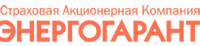 ЗАЯВЛЕНИЕ О НАСТУПЛЕНИИ СОБЫТИЯ